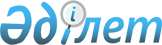 Об утверждении Правил присвоения учетных номеров объектам производства пищевой продукции и ведения их реестра
					
			Утративший силу
			
			
		
					Приказ Министра национальной экономики Республики Казахстан от 27 мая 2015 года № 407. Зарегистрирован в Министерстве юстиции Республики Казахстан 14 июля 2015 года № 11657. Утратил силу приказом Министра здравоохранения Республики Казахстан от 30 декабря 2020 года № ҚР ДСМ-336/2020.
      Сноска. Утратил силу приказом Министра здравоохранения РК от 30.12.2020 № ҚР ДСМ-336/2020 (вводится в действие по истечении десяти календарных дней после дня его первого официального опубликования).
      В соответствии с подпунктом 35) статьи 7-1 Кодекса Республики Казахстан от 18 сентября 2009 года "О здоровье народа и системе здравоохранения", ПРИКАЗЫВАЮ:
      1. Утвердить прилагаемые Правила присвоения учетных номеров объектам производства пищевой продукции и ведения их реестра.
      2. Комитету по защите прав потребителей Министерства национальной экономики Республики Казахстан обеспечить в установленном законодательством порядке:
      1) государственную регистрацию настоящего приказа в Министерстве юстиции Республики Казахстан;
      2) в течение десяти календарных дней после государственной регистрации настоящего приказа направление его копии на официальное опубликование в периодических печатных изданиях и в информационно-правовой системе "Әділет";
      3) размещение настоящего приказа на интернет-ресурсе Министерства национальной экономики Республики Казахстан.
      3. Контроль за исполнением настоящего приказа возложить на курирующего вице-министра национальной экономики Республики Казахстан.
      4. Настоящий приказ вводится в действие по истечении десяти календарных дней после дня его первого официального опубликования.
      "СОГЛАСОВАН"   
      Министр по инвестициям и развитию   
      Республики Казахстан   
      ____________________ А. Исекешев   
      12 июня 2015 год Правила
присвоения учетных номеров объектам производства
пищевой продукции и ведения их реестра
1. Общие положения
      1. Настоящие Правила присвоения учетных номеров объектам производства пищевой продукции и ведения их реестра (далее - Правила) разработаны в соответствии с подпунктом 35) статьи 7-1 Кодекса Республики Казахстан от 18 сентября 2009 года "О здоровье народа и системе здравоохранения" и определяют порядок присвоения учетного номера объекту производства пищевой продукции, подлежащей санитарно-эпидемиологическому надзору и ведения реестра учетных номеров объектов производства пищевой продукции (далее - реестр).
      2. В настоящих Правилах используются следующие понятия:
      1) территориальное подразделение - территориальные подразделения Комитета контроля качества и безопасности товаров и услуг Министерства здравоохранения Республики Казахстан;
      2) учетный номер – код, включающий вид деятельности и номер объекта производства пищевой продукции;
      3) субъект производства - физическое или юридическое лицо, осуществляющее деятельность по производству пищевой продукции;
      4) ведомство государственного органа в сфере санитарно-эпидемиологического благополучия населения (далее – ведомство) - Комитет контроля качества и безопасности товаров и услуг Министерства здравоохранения Республики Казахстан.
      Сноска. Пункт 2 в редакции приказа Министра здравоохранения РК от 17.04.2020 № ҚР ДСМ-39/2020 (вводится в действие по истечении десяти календарных дней после дня его первого официального опубликования).


      3. Учетный номер объекту производства пищевой продукции выдается на весь период деятельности объекта производства пищевой продукции (далее – объект производства).
      4. Присвоение учетного номера осуществляется в соответствии с кодом, включающего вид деятельности и номер объекта производства (далее – номер), согласно приложению 1 к настоящим Правилам.
      Код, включающий вид деятельности, состоит из буквенного символа вида деятельности объекта производства.
      Номер состоит из литерного кода области, города республиканского значения, столицы, порядковых номеров района (города областного значения) и объекта производства.
      Порядковый номер объекта производства определяется согласно очередности регистрации заявления на присвоение учетного номера в территориальном подразделении.
      5. Учетный номер присваивается территориальным подразделением. 2. Порядок присвоения учетных номеров объектам
производства пищевой продукции и ведение их реестра
      6. Присвоение учетного номера осуществляется при соответствии объекта производства требованиям нормативных правовых актов в сфере санитарно-эпидемиологического благополучия населения.
      7. Для присвоения учетного номера заявителю необходимо представить:
      1) заявление по форме согласно приложению 2 к настоящим Правилам;
      2) перечень производимой пищевой продукции.
      8. Территориальное подразделение присваивает учетный номер объекту производства (далее - подтверждение) по форме согласно приложению 3 к настоящим Правилам и направляет его копию в ведомство в течение трех рабочих дней со дня присвоения учетного номера.
      9. В случае изменений наименования и (или) места нахождения объекта производства, наименования и (или) места нахождения субъекта производства проводится повторная процедура присвоения учетного номера в соответствии с настоящими Правилами.
      10. Реестр ведется ведомством по форме согласно приложению 4 к настоящим Правилам.
      11. Ведомство на основании полученной копии подтверждения в течение пяти рабочих дней вносит объект производства в реестр, размещаемый на интернет-ресурсе Комитета контроля качества и безопасности товаров и услуг Министерства здравоохранения Республики Казахстан: gov.egov.kz.
      Сноска. Пункт 11 в редакции приказа Министра здравоохранения РК от 17.04.2020 № ҚР ДСМ-39/2020 (вводится в действие по истечении десяти календарных дней после дня его первого официального опубликования).


      12. Территориальное подразделение на основании представленных субъектом производства сведений об изменении наименования и (или) места нахождения объекта производства, наименования и (или) места нахождения субъекта производства либо прекращения деятельности или ликвидации (далее - сведения), направляет письменную информацию в ведомство в течение пяти рабочих дней со дня получения сведений.
      13. Изменения в реестр вносятся ведомством в течение пяти рабочих дней на основании письменной информации, поступившей от территориального подразделения. 3. Порядок присвоения учетного номера объекту производства
(изготовления) пищевой продукции
      Сноска. Правила дополнены главой 3 в соответствии с приказом Министра здравоохранения РК от 17.04.2020 № ҚР ДСМ-39/2020 (вводится в действие по истечении десяти календарных дней после дня его первого официального опубликования).
      14. Присвоение учетного номера объекту производства (изготовления) пищевой продукции (далее – государственная услуга) оказывается территориальными подразделениями Комитета контроля качества и безопасности товаров и услуг Министерства здравоохранения Республики Казахстан (далее – услугодатель) через веб-портал "электронного правительства" www.egov.kz, www.elicense.kz (далее – портал). 
      15. Для получения подтверждения о присвоении учетного номера объекту производства (изготовления) пищевой продукции, выдаваемое по форме согласно приложению 3 к настоящим Правилам физическое или юридическое лицо (далее - услугополучатель) направляет услугодателю через портал заявление, по форме согласно приложению 2 к настоящим Правилам и электронную копию перечня производимой пищевой продукции.
      Перечень основных требований к оказанию государственной услуги, включающий характеристики процесса, форму, содержание и результат оказания, а также иные сведения с учетом особенностей предоставления государственной услуги приведен в стандарте государственной услуги "Присвоение учетного номера объекту производства (изготовления) пищевой продукции" (далее – государственная услуга) согласно приложению 5 к настоящим Правилам.
      Общий срок рассмотрения документов и выдачи подтверждения о присвоении учетного номера объекту производства (изготовления) пищевой продукции услугодателем составляет пять рабочих дней.
      Услугодатель в день поступления документов осуществляет их прием и регистрацию.
      При обращении услугополучателя после окончания рабочего времени, в выходные и праздничные дни согласно трудовому законодательству, прием заявлений и выдача результатов оказания государственной услуги осуществляется следующим рабочим днем.
      Сотрудник ответственного структурного подразделения услугодателя в течении двух рабочих дней с момента регистрации документов, указанных в первой части настоящего пункта Правил, проверяет полноту представленных документов.
      Сведения о данных документа, удостоверяющего личность услугополучателя, о государственной регистрации (перерегистрации) юридического лица, государственной регистрации индивидуального предпринимателя услугодатель получает из соответствующих государственных информационных систем через шлюз "электронного правительства".
      В случае представления услугополучателем неполного пакета документов и (или) документов с истекшим сроком действия сотрудник ответственного структурного подразделения услугодателя в указанные сроки готовит мотивированный отказ в дальнейшем рассмотрении заявления.
      Мотивированный отказ в дальнейшем рассмотрении заявления, подписанный электронной цифровой подписью (далее – ЭЦП) руководителя услугодателя, направляется услугополучателю в форме электронного документа.
      16. В случае предоставления услугополучателем полного пакета документов, сотрудник ответственного структурного подразделения услугодателя в течении двух рабочих дней рассматривает документы, указанные в пункте 15 настоящих Правил, на соответствие требованиям настоящих Правил.
      17. В случае соответствия документов, указанных в пункте 16 настоящих Правил, требованиям настоящих Правил, сотрудник ответственного структурного подразделения в течении двух рабочих дней проверяет соответствие объекта по представленным документам.
      18. Сотрудник ответственного структурного подразделения услугодателя после проведения обследования объекта на основании акта, в течении одного рабочего дня рассматривает заявление на соответствие требованиям настоящих Правил, при положительном заключении оформляет и выдает подтверждение о присвоении учетного номера объекту производства (изготовления) пищевой продукции по форме, согласно приложению 1 к настоящим Правилам, либо при отрицательном заключении в указанные сроки подготавливает и направляет заявителю мотивированный отказ в выдаче подтверждения о присвоении учетного номера объекту производства (изготовления) пищевой продукции.
      19. В случае сбоя информационной системы услугодатель в течение одного рабочего дня уведомляет оператора информационно-коммуникационной инфраструктуры "электронного правительства" (далее – оператор).
      В этом случае оператор в течение срока, указанного в первой части настоящего пункта Правил, составляет протокол о технической проблеме и подписывает его с услугодателем.
      Услугодатель обеспечивает внесение данных о стадии оказания государственной услуги в информационную систему мониторинга оказания государственных услуг в порядке, установленном уполномоченным органом в сфере информатизации.
      20. В случае обжалования решений, действий (бездействий) услугодателя и (или) его должностных лиц жалоба подается на имя руководителя услугодателя по адресам размещенных на интернет-ресурсе услугодателя: gov.egov.kz; либо Комитета контроля качества и безопасности товаров и услуг Министерства здравоохранения Республики Казахстан по адресу: 010000, г. Нур-Султан, проспект Мәңгілік ел, 8, Дом Министерств, 10 подъезд.
      Жалоба подается в письменной форме по почте, либо нарочно через канцелярию услугодателя или Министерства.
      Подтверждением принятия жалобы является регистрация (штамп, входящий номер и дата) в канцелярии услугодателя или Министерства с указанием фамилии, имени, отчества (при наличии) лица, принявшего жалобу, срока и места получения ответа на поданную жалобу.
      В жалобе услугополучателя:
      физического лица: указываются его фамилия, имя, отчество (при наличии), почтовый адрес, контактный телефон;
      юридического лица: его наименование, почтовый адрес, исходящий номер и дата.
      Жалоба подписывается услугополучателем.
      Жалоба услугополучателя, поступившая в адрес услугодателя или Министерства, подлежит рассмотрению в течение 5 (пяти) рабочих дней со дня ее регистрации.
      Мотивированный ответ о результатах рассмотрения жалобы направляется услугополучателю по почте либо выдается нарочно в канцелярии услугодателя или Министерства.
      При обращении через портал информацию о порядке обжалования можно получить по телефонам единого контакт-центра 1414, 8 800 080 7777.
      При отправке жалобы через портал услугополучателю из "личного кабинета" доступна информация о жалобе, которая обновляется в ходе обработки жалобы услугодателем (отметки о доставке, регистрации, исполнении, ответ о рассмотрении или отказе в рассмотрении жалобы).
      В случае несогласия с результатами оказанной государственной услуги услугополучатель может обратиться с жалобой в уполномоченный орган по оценке и контролю за качеством оказания государственных услуг.
      Жалоба услугополучателя, поступившая в адрес уполномоченного органа по оценке и контролю за качеством оказания государственных услуг, рассматривается 15 (пятнадцать) рабочих дней со дня ее регистрации. Коды видов деятельности объектов производства,
для присвоения учетного номера Литерный код области, города республиканского значения,
столицы, порядковый номер района (города областного значения),
для присвоения учетного номера объекту производства
      Примечание:
      Учетный номер состоит из символов и имеет следующую структуру:
      первый символ – литерный код области (города республиканского значения, столицы);
      второй символ – порядковый номер района (города областного значения);
      третий символ – код вида деятельности объекта производства;
      четвертый символ – порядковый номер объекта производства.
      Пример: С.01.O.210
      С – литерный код области (города республиканского значения, столицы);
      01 – порядковый номер района (города областного значения);
      O – вид деятельности объекта производства;
      210 – порядковый номер объекта производства.
      Сноска. Приложение 2 в редакции приказа Министра здравоохранения РК от 17.04.2020 № ҚР ДСМ-39/2020 (вводится в действие по истечении десяти календарных дней после дня его первого официального опубликования).                                                            Заявление
      Прошу Вас присвоить учетный номер объекту производства (изготовления) пищевой
продукции, подлежащей санитарно-эпидемиологическому надзору______________________
_____________________________________________________________________________
                                                              (наименование объекта)
 расположенного по адресу: ______________________________________________________
                                                         (район, улица, дом, квартира)
Вид деятельности ______________________________________________________________
Номер санитарно-эпидемиологического заключения __________________________________
Дата выдачи санитарно-эпидемиологического заключения _____________________________
Приложение: __________________________________________________________________
                                                                         указать
      Согласен на использование сведений, составляющих охраняемую законом тайну, 
содержащихся в информационных системах.
      Подпись
      число, месяц, год        Тамақ өнімін өндіру (дайындау) объектісіне есептік нөмір беру
   туралы растау/Подтверждение о присвоении учетного номера объекту
                 производства (изготовления) пищевой продукции
      Осы растау/Настоящее подтверждение выдано______________________________________
______________________________________________________________________________
         (жеке тұлғаның фамилиясы, аты, әкесінің аты (болған кезде), заңды
      ______________________________________________________________________________
тұлғаның аты / фамилия, имя, отчество (при наличии) физического
      ______________________________________________________________________________
лица, наименование юридического лица)
      ______________________________________________________________________________
   бойынша қызметті жүзеге асырушы/осуществляющему деятельность по
      ______________________________________________________________________________
(қызмет түpiн көрсету/указать вид деятельности)
      ______________________________________________________________________________
тамақ өнімін өндіру (дайындау) объектісіне (атауын көрсету)/н объект производства 
           (изготовления) пищевой продукции
      (указать наименование)
      _____________________________________________________________________
      мекенжайы бойынша орналасқан (мекенжайын көрсету)/расположенного
      _____________________________________________________________________
      по адресу (указать адрес)
      20____ жылғы "___" ______ № ____ есептік нөмір берілгендігі жөнінде
      берілді/в том, что присвоен учетный номер _____ от "___" _______ 20__ года.
      Басшы/Руководитель ______________________________     _______________
      (тегі аты, әкесінің аты (болған кезде)/фамилия,       (қолы /подпись)
      имя, отчество (при наличии))
      Мөрдің орны/Место печати
      "___" _______ 20____ ж./г.
      Форма Реестр учетных номеров объектов производства
      Примечание: * указываются сведения об изменении наименования и (или) места нахождения объекта производства, наименования и (или) места нахождения субъекта производства, о прекращении деятельности или ликвидации субъекта производства.
      Сноска. Правила дополнены приложением 5 в соответствии с приказом Министра здравоохранения РК от 17.04.2020 № ҚР ДСМ-39/2020 (вводится в действие по истечении десяти календарных дней после дня его первого официального опубликования).
					© 2012. РГП на ПХВ «Институт законодательства и правовой информации Республики Казахстан» Министерства юстиции Республики Казахстан
				
Министр
национальной экономики
Республики Казахстан
Е. ДосаевУтверждены
приказом Министра
национальной экономики
Республики Казахстан
от 27 мая 2015 года № 407Приложение 1
к Правилам присвоения
учетных номеров объектам
производства пищевой
продукции и ведения
их реестра
№
Вид деятельности
Код
1
2
3
1
Детские молочные кухни
A
2
Молокоперерабатывающие объекты
В
3
Мукомольные объекты
C
4
Мясоперерабатывающие объекты
D
5
Плодоперерабатывающие объекты
E
6
Птицеперерабатывающие объекты
F
7
Рыбоперерабатывающие объекты
G
8
Объекты общественного питания с производством, переработкой и реализацией пищевой продукции.
H
9
Объекты по производству полуфабрикатов (мясных, рыбных, из мяса птиц, мучных)
I
10
Объекты по производству масложировой продукции
J
11
Объекты по производству кондитерских изделий
K
12
Объекты по производству макаронных изделий
L
13
Объекты по производству алкогольной продукции 
M
14
Объекты по производству безалкогольной продукции, питьевой воды, расфасованной в емкости
N
15
Объекты по переработке сельскохозяйственной продукции растительного происхождения
O
16
Объекты по производству специализированных пищевых продуктов и иных групп пищевой продукции
P
17
Объекты по производству чипсов, сухариков, кукурузных палочек, казинаков, семечек, сухих завтраков, слайсов, сахарной ваты, поп-корна, жареных орехов
Q
18
Объекты по производству пищевых концентратов и пищевых кислот
R
19
Объекты по производству поваренной и йодированной соли
S
20
Объекты по производству сахара
U
21
Объекты по выпечке хлеба и хлебобулочных изделий
V
22
Объекты по производству крахмалопаточной продукции, крахмала
W
23
Другие
X
№
код
Наименование
1
2
3
2
С
Акмолинская область
3
С 01
Аккольский 
4
С02
Аршалынский
5
С03
Астраханский
6
С 04
Атбасарский
7
С 05
Буландынский
8
С 06
г. Кокшетау
9
С 07
г. Степногорск
10
С 08
Егиндыкольский
11
С 09
Енбекшильдерский
12
С 10
Ерейментауский
13
С 11
Есильский
14
С 12
Жаксынский
15
С 13
Жаркаинский
16
С 14
Зерендинский
17
С 15
Коргалжинский
18
С 16
Сандыктауский
19
С 17
Целиноградский
20
С 18
Шортандинский
21
С 19
Щучинский
22
B
Алматинская область
23
В 01
Аксуский
24
В 02
Алакольский
25
В 03
Балхашский
26
В 04
Енбекшиказахский
27
В 05
Ескельдинский
28
В 06
Жамбылский
29
В 07
Илийский
30
В 08
Карасайский
31
В 09
Каратальский
32
В 10
Кербулакский
33
В 11
Коксуский
34
В 12
Панфиловский
35
В 13
Райымбекский
36
В 14
Саркандский
37
В 15
Талгарский
38
В 16
Уйгурский
39
В 17
г. Капчагай
40
В 18
г. Талдыкорган
41
В 19
г. Текели
42
В 20
Наурызбай
43
D
Актюбинская область
44
D 01
Айтекебийский
45
D 02
Алгинский
46
D 03
Байганинский
47
D 04
г. Актобе
48
D 05
Иргизский
49
D 06
Каргалинский
50
D 07
Мартукский
51
D 08
Мугалжарский
52
D 09
Темирский
53
D 10
Уилский
54
D 11
Хобдинский
55
D 12
Хромтауский
56
D 13
Шалкарский
57
E
Атырауская область
58
E 01
г. Атырау
59
E 02
Жылыойский
60
E 03
Индерский
61
E 04
Исатайский
62
E 05
Кзылкогинский
63
E 06
Курмангазинский
64
E 07
Макатский
65
E 08
Махамбетский
66
F
Восточно-Казахстанская область
67
F 01
г. Усть-Каменогорск
68
F 02
г. Аягоз
69
F 03
г. Зыряновск
70
F 04
г. Курчатов
71
F 05
г. Семей
72
F 06
г. Риддер
73
F 07
Абайский
74
F 08
Аягозский
75
F 09
Бескарагайский
76
F 10
Бородулихинский
77
F 11
Глубоковский
78
F 12
Жарминский
79
F 13
Зайсанский
80
F 14
Зыряновский
81
F 15
Катон-Карагайский
82
F 16
Кокпектинский
83
F 17
Курчумский
84
F 18
Тарбагатайский
85
F 19
Уланский
86
F 20
Урджарский
87
F 21
Шемонаихинский
88
Н
Жамбылская область
89
Н 01
Байзакский
90
Н 02
Жамбылский
91
Н 03
Жуалынский
92
Н 04
Кордайский
93
Н 05
Меркенский
94
Н 06
Мойынкумский
95
Н 07
Район Т. Рыскулова
96
Н 08
Сарысуский
97
Н 09
Таласский
98
Н 10
Шуский
99
Н 11
г. Тараз
100
L
Западно-Казахстанская область
101
L 01
Акжаикский
102
L 02
Бокейординский
103
L 03
Бурлинский
104
L 04
Джангалинский
105
L 05
Жанибекский
106
L 06
Зеленовский
107
L 07
Казталовский
108
L 08
Каратобинский
109
L 09
Сырымский
110
L 10
Таскалинский
111
L 11
Теректинский
112
L 12
Чингирлауский
113
L 13
г. Уральск
114
Р
Костанайская область
115
Р 01
Алтынсаринский
116
Р 02
Амангельдинский
117
Р 03
Аулиекольский
118
Р 04
Денисовский
119
Р 05
Жангельдинский
120
Р 06
Житикаринский
121
Р 07
Камыстинский
122
Р 08
Карабалыкский
123
Р 09
Карасуский
124
Р 10
Костанайский
125
Р 11
Мендыкаринский
126
Р 12
Наурзумский
127
Р 13
Сарыкольский
128
Р 14
Тарановский
129
Р 15
Узункольский
130
Р 16
Федоровский
131
Р 17
г. Костанай
132
Р 18
г. Аркалык
133
Р 19
г. Лисаковск
134
Р 20
г. Рудный
135
М
Карагандинская область
136
М 01
Абайский
137
М 02
Актогайский
138
М 03
Бухар-Жырауский
139
М 04
Жанааркинский
140
М 05
Каркаралинский
141
М 06
Нуринский
142
М 07
Осакаровский
143
М 08
Улытауский
144
М 09
Шетский
145
М 10
г. Караганда
146
М 11
г. Балхаш
147
М 12
г. Жезказган
148
М 13
г. Каражал
149
М 14
г. Приозерск
150
М 15
г. Сарань
151
М 16
г. Сатпаев
152
М 17
г. Темиртау
153
М 18
г. Шахтинск
154
N
Кызылординская область
155
N 01
Аральский
156
N 02
Казалинский
157
N 03
Кармакшинский
158
N 04
Жалагашский
159
N 05
Сырдарьинский
160
N 06
Чиилийский
161
N 07
Жанакорганский
162
N 08
г. Кызылорда
163
N 09
г. Байконыр
164
R
Мангистауская область
165
R 01
Бейнеуский
166
R 02
Каракиянский
167
R 03
Мангистауский
168
R 04
Тупкараганский
169
R 05
г. Актау
170
R 06
г. Жанаозен
171
R 07
Мунайлинский
172
S
Павлодарская область
173
S 01
г. Павлодар
174
S 02
г. Аксу
175
S 03
г. Экибастуз
176
S 04
Актогайский
177
S 05
Баянаульский
178
S 06
Железинский
179
S 07
Иртышский
180
S 08
Качирский
181
S 09
Лебяжинский
182
S 10
Майский
183
S 11
Павлодарский
184
S 12
Успенский
185
S 13
Щербактинский
186
T
Северо-Казахстанская область
187
T 01
Айыртауский
188
T 02
Акжарский
189
T 03
Аккайынский
190
T 04
Есильский
191
T 05
Жамбылский
192
T 06
М. Жумабаева
193
T 07
Кызылжарский
194
T 08
Мамлютский
195
T 09
Г. Мусрепова
196
T 10
Тайыншинский
197
T 11
Тимирязевский
198
T 12
Уалихановский
199
T 13
Шал акына
200
T 14
г. Петропавловск
201
X
Южно-Казахстанская область
202
X 01
Арысский
203
X 02
Байдибекский
204
X 03
Казыгуртский
205
X 04
Мактааральский
206
X 05
Ордабасынский
207
X 06
Отырарский
208
X 07
Сайрамский
209
X 08
Сарыагашский
210
X 09
Созакский
211
X 10
Толебийский
212
X 11
Тюлькубасский
213
X 12
Шардаринский
214
X 13
г. Шымкент
215
X 14
г. Арысь
216
X 15
г. Туркестан
217
X 16
г. Кентау
218
А
г. Алматы
219
А 01
Алатауский
220
А 02
Алмалинский
221
А 03
Ауэзовский
222
А 04
Бостандыкский
223
А 05
Жетысуский
224
А 06
Медеуский
225
А 07
Турксибский
226
Z
г. Астана
227
Z 01
Алматинский
228
Z 02
Есильский
229
Z 03
СарыаркинскийПриложение 2
к Правилам присвоения
учетных номеров объектам
производства пищевой
продукции и ведения
их реестраформа____________________________
фамилия, имя, отчество (при
наличии) руководителя
____________________________
наименование государственного
органа
от _________________________
фамилия, имя, отчество (при
наличии) заявителя
____________________________
индивидуальный
идентификационный номер/
бизнес-идентификационный
номер
____________________________
адрес заявителя
____________________________
контактный телефон заявителяПриложение 3
к Правилам присвоения
учетных номеров объектам
производства пищевой
продукции и ведения
их реестра
Нысан/ФормаПриложение 4
к Правилам присвоения
учетных номеров объектам
производства пищевой
продукции и ведения
их реестра
№ п/п
Наименование объекта производства
Наименование физического/юридического лица
Местонахождение объекта производства
Учетный номер объекта производства (изготовления) пищевой продукции
Дата выдачи
Иные сведения*
1
2
3
4
5
6
7Приложение 5 к Правилам
присвоения учетных номеров
объектам производства пищевой
продукции и ведения
их реестра
Стандарт государственной услуги "Присвоение учетного номера объекту производства (изготовления) пищевой продукции"
Стандарт государственной услуги "Присвоение учетного номера объекту производства (изготовления) пищевой продукции"
Стандарт государственной услуги "Присвоение учетного номера объекту производства (изготовления) пищевой продукции"
1
Наименование услугодателя
территориальные подразделения Комитета контроля качества и безопасности товаров и услуг Министерства здравоохранения Республики Казахстан (далее – услугодатель)
2
Способы предоставления государственной услуги 
через веб-портал "электронного правительства": www.egov.kz (далее – портал)
3
Срок оказания государственной услуги
5 (пять) рабочих дней
4
Форма оказания оказания государственной услуги
электронная (частично автоматизированная)
5
Результат оказания государственной услуги
подтверждение о присвоении учетного номера объекту производства (изготовления) пищевой продукции, либо мотивированный ответ об отказе в оказании государственной услуги.

Форма предоставления результата оказания государственной услуги: электронная.

Результат государственной услуги направляется услугополучателю в "личный кабинет" в форме электронного документа, удостоверенного электронной цифровой подписью (далее – ЭЦП) уполномоченного лица услугодателя.
6
Размер оплаты, взимаемой с услугополучателя при оказании государственной услуги, и способы ее взимания в случаях, предусмотренных законодательством Республики Казахстан
Государственная услуга оказывается физическим и юридическим лицам (далее – услугополучатель) на бесплатной основе
7
График работы
График работы:

1) услугодателя: с понедельника по пятницу включительно, с 9.00 до 18.30 часов, с перерывом на обед с 13.00 до 14.30 часов, кроме выходных и праздничных дней, согласно трудовому законодательству Республики Казахстан.

2) портала: круглосуточно (за исключением технических перерывов в связи с проведением ремонтных работ). При обращении услугополучателя после окончания рабочего времени, в выходные и праздничные дни, согласно трудового законодательства Республики Казахстан, прием заявлений и выдача результатов оказания услуги осуществляется следующим рабочим днем.
8
Перечень документов необходимых для оказания государственной услуги
заявление в форме электронного документа, удостоверенного ЭЦП услугополучателя, согласно приложению к Правилам присвоения учетных номеров объектам производства пищевой продукции и ведения их реестра;

электронная копия перечня производимой пищевой продукции.

Сведения о санитарно-эпидемиологическом заключений о соответствии объекта государственного санитарно-эпидемиологического надзора нормативным правовым актам в сфере санитарно-эпидемиологического благополучия населения услугодатель получает из соответствующих государственных информационных систем через шлюз "электронного правительства".
9
Основания для отказа в оказании государственной услуги, установленные законодательством Республики Казахстан
1) установление недостоверности документов, представленных услугополучателем для получения государственной услуги, и (или) данных (сведений), содержащихся в них;

2) несоответствие представленного объекта требованиям, установленным нормативными правовыми актами в сфере санитарно-эпидемиологического благополучия населения и гигиеническими нормативами, утвержденными согласно пункту 6 статьи 144 Кодекса Республики Казахстан от 18 сентября 2009 года "О здоровье народа системе здравоохранения".
10
Иные требования с учетом особенностей оказания государственной услуги, в том числе оказываемой в электронной форме и через Государственную корпорацию
1. Адреса мест оказания государственной услуги размещены на интернет-ресурсе gov.egov.kz.

2. Услугополучатель имеет возможность получения государственной услуги в электронной форме через портал при условии наличия ЭЦП.

3. Услугополучатель имеет возможность получения информации о статусе оказания государственной услуги в режиме удаленного доступа посредством "личного кабинета" портала, а также единого контакт-центра по вопросам оказания государственных услуг.

4. При оказании государственной услуги через портал доступна версия для слабовидящих.

5. Контактные телефоны справочных служб по вопросам оказания государственной услуги указаны на интернет-ресурсе: gov.egov.kz.

Единый контакт-центр по вопросам оказания государственных услуг: 1414, 8 800 080 7777.